陕西烽火电子股份有限公司北京通信技术分公司招聘简章公司简介陕西烽火电子股份有限公司北京通信技术分公司（以下简称“北京烽火研发中心”）位于中关村集成电路设计园(IC-PARK)10号楼，面积4500m2,以通信软件设计、仿真为主。北京烽火研发中心为陕西烽火电子股份有限公司全资公司，陕西烽火电子股份有限公司为国有企业，成立于1956年，主要从事通信设备和系统的研发制造业务。2010年在深交所上市（000561）。公司现有宝鸡总部园区、长安通信产业园（西安）两个园区，及宝鸡、西安两个研发中心，拥有员工3100余人，其中科研人员1000余人。由于企业发展需要，2020年成立北京研发中心。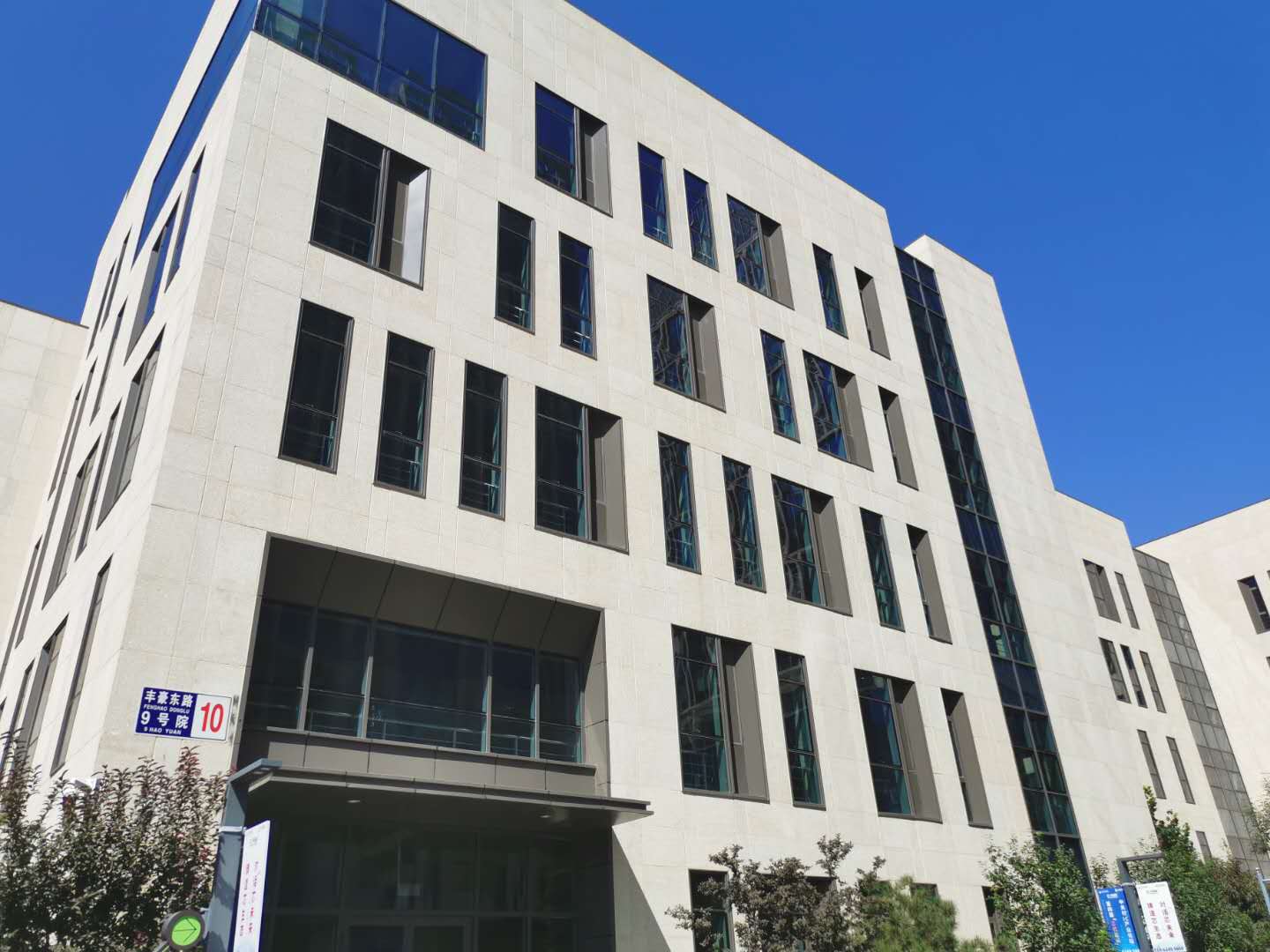 北研中心科研大楼陕西烽火电子股份有限公司拥有“国家认定企业技术中心”、“通信设备设计与制造国家与地方联合工程研究中心”等国家级创新平台，拥有“院士专家工作站”、“博士后科研工作站”等高层次人才发展平台。2018年，公司荣获“中国工业大奖”；2019年，公司获批“国家技术创新示范企业”等多项殊荣；2020年，公司被评为 “国有科改示范企业”，成为全国百家“科改示范行动”企业之一。公司秉承“做强主业、创新驱动、以人为本、和谐发展”的企业理念，始终以国家利益至上，以国防建设为己任，为实现“行业一流、百年烽火”的发展目标而努力奋斗。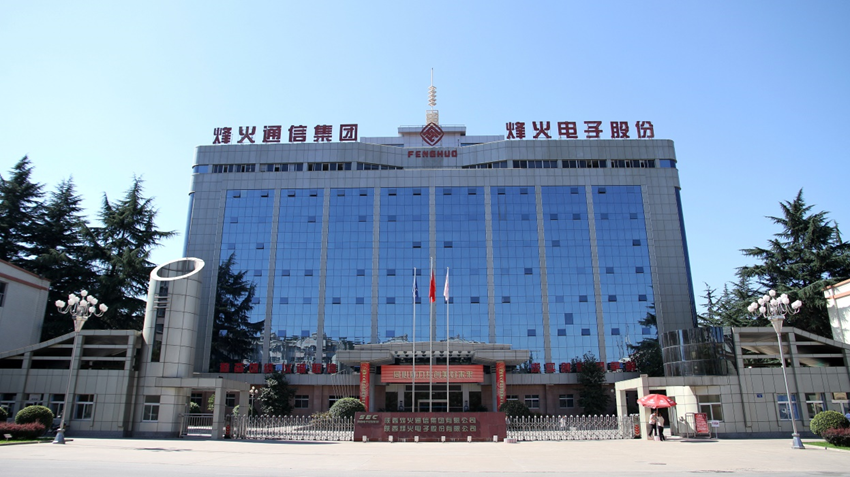 宝鸡总部园区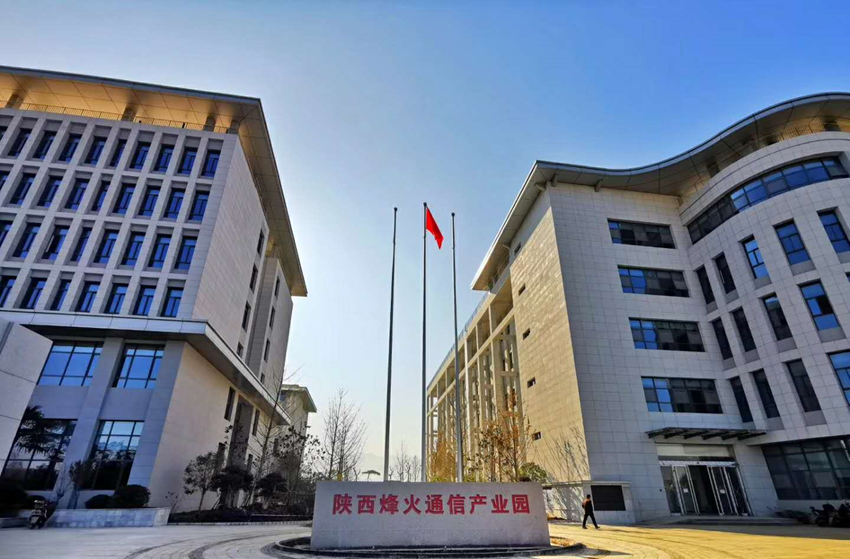 长安通信产业园（西安）招聘岗位系统工程师:2人工作职责：负责无线通信、卫星导航等技术研究工作；负责无线通信中信号传输和信号处理技术研究和方案论证；负责无线通信中抗干扰技术研究和方案论证；负责无线自组网、接入网、数据链通信协议研究和方案论证；负责系统相关技术方案设计及文档编写。任职资格：通信、电子、计算机或相关专业，硕士及以上学历；精通数字通信、数字信号处理基础理论和计算机网络理论知识；熟悉MCU、DSP、FPGA、AD/DA等类型芯片；具备较强的自主学习能力、沟通能力及协作能力；具备良好的英文文献查阅能力；具备相关软件编程经验；熟悉自组网、接入网、数据链系统相关波形/网络协议者优先；从事过无线通信、电子对抗、航天、航海等通信领域工作经验者优先；从事过民用移动通信（含4G、5G）、雷达、微波、图像、音频、视频等领域者优先。无线通信算法研发工程师：5人工作职责：研究无线通信中信号传输和信号处理的关键算法，并完成无线通信链路的物理层仿真与测试。任职要求：数学、通信、电子、计算机、自动化等相关专业硕士及以上学历；精通数字通信和数字信号处理基础理论；熟练掌握C/C++等编程语言，熟练使用matlab等仿真软件；有同步捕获、FFT、信道估计、均衡、信道编解码（含RS、卷积码、TURBO、LDPC等）、音频编解码、调制解调等模块算法仿真经验者优先；有民用移动通信（含4G、5G）、雷达、微波、图像、音频、视频等领域算法仿真经验者优先。网络研发工程师：5人工作职责：无线自组网、接入网、数据链等网络协议研究与方案验证，对相关协议和算法进行仿真和实现；跟踪国内外移动AdHoc网络技术发展情况，对相关关键技术进行预研。任职要求：通信、电子、计算机、自动化等相关专业硕士及以上学历；有扎实的计算机网络理论知识和无线通信基本原理知识；熟练掌握C/C++等编程语言，熟练使用matlab等仿真软件；具备良好的英文科技文献查阅能力；熟悉常见的网络协议原理，如TCP/IP协议，RIP/OSPF协议，DSDV/AODV协议，CSMA/TDMA协议等；熟悉Vxworks/Linux/ucOs等任一款嵌入式操作系统，并有相关编程经验者优先；具备无线通信网络协议栈研发相关经验优先；具备NS2/OPNET/QUALNET/OMNET++任一款仿真软件经验者优先。FPGA研发工程师：5人工作职责：完成信号处理相关的无线通信链路各算法模块的实现、仿真与板级调试；完成FPGA逻辑与驱动开发、器件选型、资源评估与板级调试；配合完成项目的整机联试、功能测试、指标测试、文档撰写。任职要求：通信、电子、计算机、自动化等相关专业，本科及以上学历；熟悉Verilog或VHDL语言，有较强的编程能力；有使用过Matlab、ISE、Vivado、Quartus、Modelsim、Synplify等FPGA开发工具者优先； 有XILINX、ALTERA等公司FPGA器件开发经验者优先；有上下变频、FIR、同步捕获、FFT、信道估计、均衡、信道编解码（含RS、卷积码、TURBO、LDPC等）、调制解调、音频编解码、DPD、CFR等模块开发经验者优先。DSP研发工程师：5人工作职责：完成信号处理相关的无线通信链路各算法模块的实现、仿真与板级调试；完成DSP工程搭建、逻辑与驱动开发、器件选型、资源评估、板级调试；配合完成项目的整机联试、功能测试、指标测试、文档撰写。任职要求：通信、电子、计算机、自动化等相关专业，本科及以上学历；熟悉汇编语言，有较强的C编程能力；有使用过Matlab、CCS等DSP开发工具者优先； 有TI公司系列DSP开发经验者优先；有上下变频、FIR、同步捕获、FFT、信道估计、均衡、信道编解码（含RS、卷积码、TURBO、LDPC等）、音频编解码、调制解调等模块开发经验者优先。为您准备：成长加速度薪水：具有行业竞争力的薪水，硕士30万-50万，博士40万-100万；五险一金，住房、餐饮、高温、取暖补贴；福利：各类娱乐活动，节日福利，带薪年休假、高温假、探亲假，员工体检；导师：新入职人员安排一对一导师，通过“传、帮、带”，助您快速成长；成长：专家线、管理线职场晋升拉动培训，助力成长，不设天花板。陕西烽火北研中心诚聘天下英才，与您一起成长！联系方式：马老师13911789458邮    箱：bjyfzx@fenghuo.cn